ПАСПОРТдорожной безопасности образовательного учрежденияМКОУ «Урлаповская средняя общеобразовательная школа имени Н.В.Четырина» Шипуновского района Алтайского края.с.Урлапово, 2017 Общие сведениямуниципальное казенное общеобразовательное учреждение  «Урлаповская средняя общеобразовательная школа имени Н.В.Четырина» Шипуновского района Алтайского края.Тип ОУ    ОбщеобразовательнаяЮридический адрес: 658388 Алтайский край, Шипуновский район, с.  Урлапово ул. Фрунзе, 15Фактический адрес: 658388 Алтайский край, Шипуновский район, с.  Урлапово ул. Фрунзе, 15Руководители ОУ:Директор                                 Маслакова Е.И..  тел.8(38550)26-0-81И.о.заместителя директорапо учебно-воспитательной работе         Мартыненко Н.Н.  8(38550)26-0-81 И.о.заместителя директорапо воспитательной работе           Люлина Л.В.       8(38550)26-0-81Ответственные работникикомитета по образованию          Дудник И.М.  8(38550) 22-4-91Ответственные от Госавтоинспекции :      инспектор ДПС ОГИБДД лейтенант полиции Жигульский А.А.                                                    тел. (38550) 22-0-62Ответственные работникиза мероприятия по профилактикедетского травматизма:            преподаватель  ОБЖ  Лаврешкин В.В.                                                    И.о.заместителя директора                                                    по воспитательной работе     Люлина Л.В.       8(38550)26-0-81Руководитель или ответственныйработник дорожно-эксплуатационнойорганизации, осуществляющейсодержание УДС :             Админстрация  Урлаповского сельского совета                                             Синиборов Д.А. тел. 8(38550) 26-0-44Количество учащихся:          128Наличие уголка БДД :           рекреация  Наличие класса по БДД:       нетНаличие автогородка (площадки) по БДД:        нетНаличие автобуса в ОУ:   нетВремя занятий в ОУ:1-ая смена: 09.00 – 15.002-ая смена: нетвнеклассные занятия: 16.00 – 19.00Телефоны оперативных службПолиция 8(38550) 22-7-73Пожарная часть  8(38550) 26-0- 68Больница 8(38550)26-0-60СХЕМА ДОРОЖНОГО ДВИЖЕНИЯ ВОКРУГ МКОУ «УРЛАПОВСКАЯ СОШ»(маршрут движения учащихся)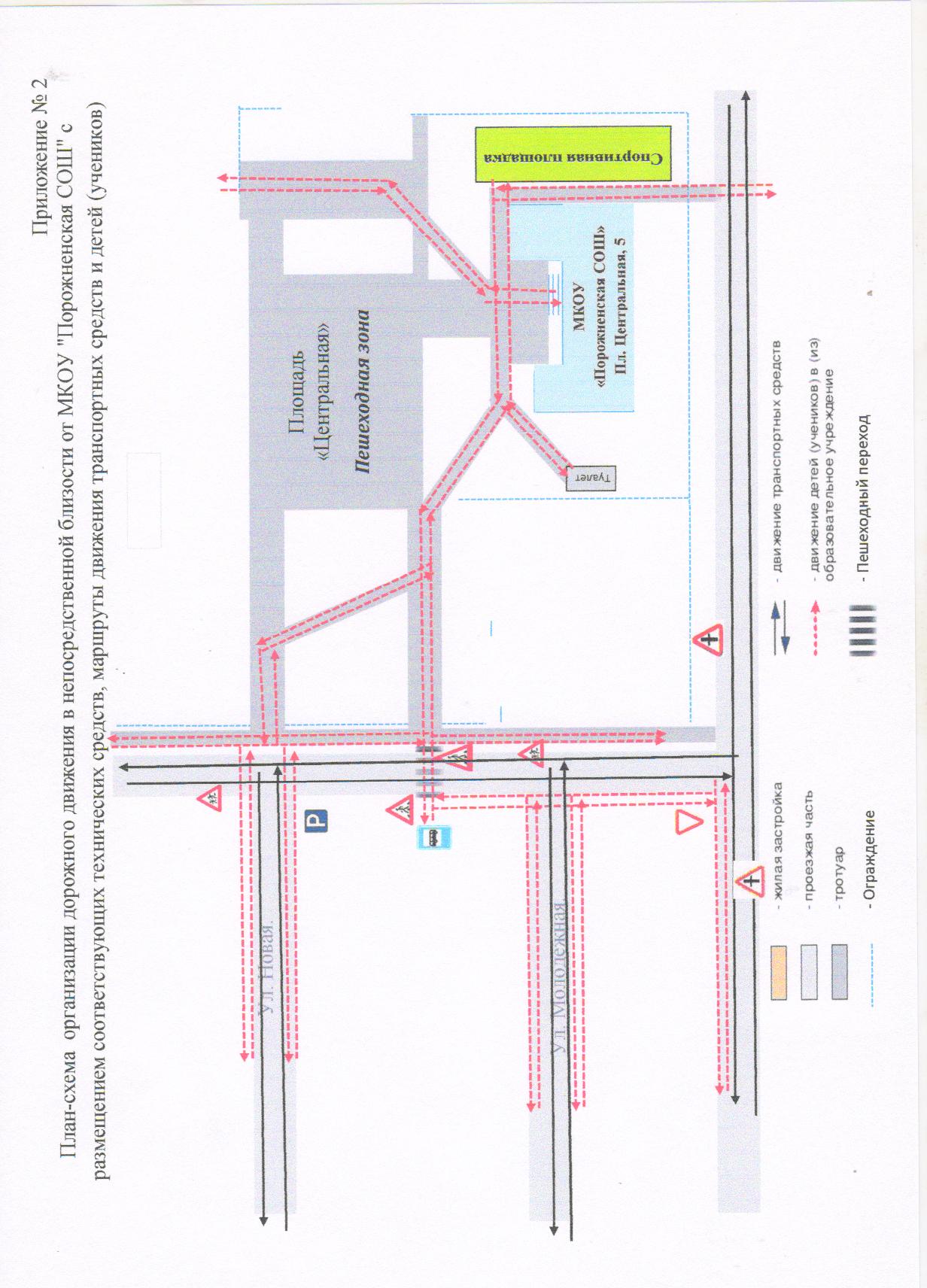 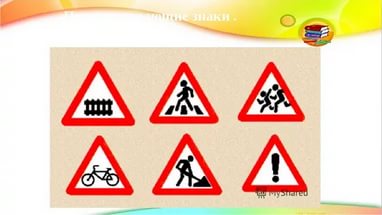 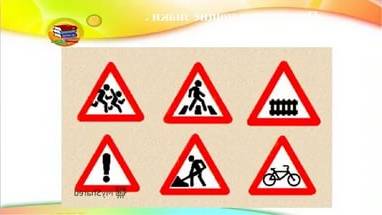 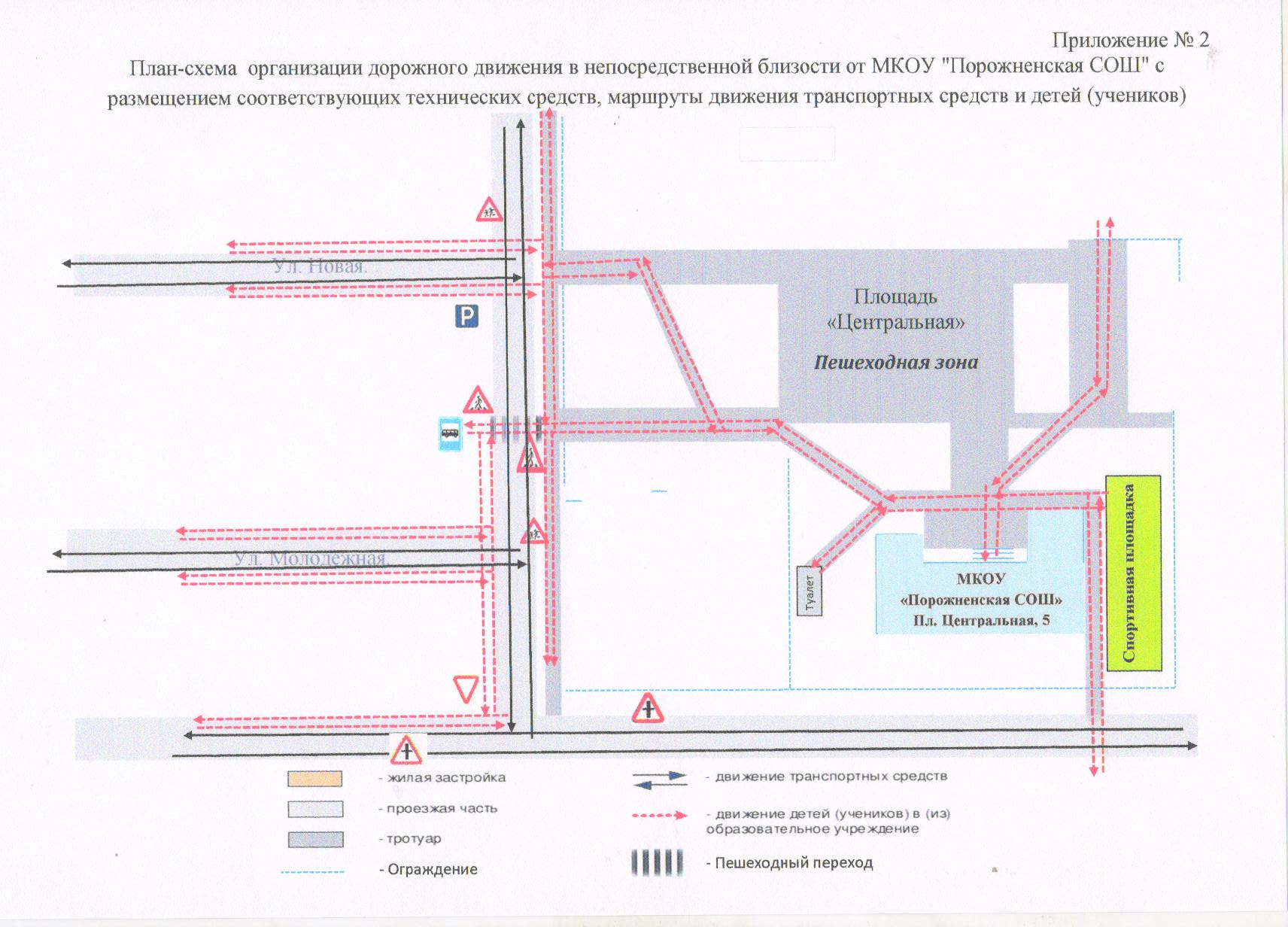 «СОГЛАСОВАНО»Председатель комитета по образованиюАдминистрации Шипуновского района_________  И.Ю.Пикина «__»____2017г. «СОГЛАСОВАНО»Начальник ОГИБДД  ОМВД России по Шипуновскому району___________В.В.Одинцов«___»_____2017г.                  «УТВЕРЖДАЮ»Директор  МКОУ«Урлаповская сош им.Н.В.Четырина»_____________Е.И.Маслакова«___»_______2017г.